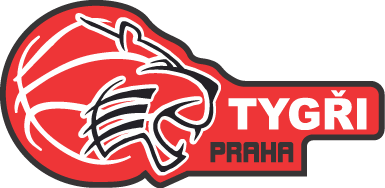 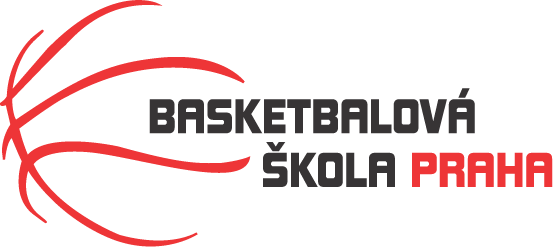 Rozpis turnaje starších minižákyň U13, ročník 2009 a mladšíPořadatel: Basketbalová škola Tygři PrahaKontaktní osoba: Petra Michálková (776 232 227, michalkovapetra@seznam.cz)Termín:  6.11.2021Místo: Sportovní hala Jeneč, Lidická 210, Jeneč, 252 61Rozhodčí: deleguje ČABR-P, každé družstvo uhradí jednoho rozhodčího v utkání (300,- Kč)Sobota 6.11.20218:30	PORG Basket – BA Sparta (3)10:00	BŠ Tygři Praha – USK Praha (2)11:30	USK Praha – PORG Basket (7)13:00	BA Sparta – BŠ Tygři Praha (27)Startovné na turnaji 300,- Kč/zápasPořadatel dodá hrací míč na turnaj, míče na rozcvičení si přinesou družstva vlastní!!Rozdělovník: STK-PBS - P. Mondschein
ČABR-P - P. Sušer, R. Treml
PORG Basket – C. Posuchová
USK Praha – V. Smiljanič
BA Sparta – H. Šmídková